Publicado en Madrid  el 16/03/2016 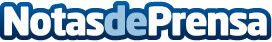 Cata de puros y tequila, un regalo original para el Día del Padre¿Cansado de los típicos regalos? Una manera de sorprender en el Día del Padre, si es fumador de puros, es una cata maridaje de habanos y tequilas premium en el Club Churchill de Madrid. Sin duda una experiencia inolvidable
Datos de contacto:Eva Palacios ComunicaliaNota de prensa publicada en: https://www.notasdeprensa.es/cata-de-puros-y-tequila-un-regalo-original Categorias: Sociedad Madrid Entretenimiento http://www.notasdeprensa.es